Charles Ramsey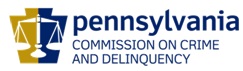 ChairmanDerin Myers Acting Executive DirectorOVS NewsletterAugust 14, 2019In this Issue...Human Trafficking StudySpecial Military Victims’ Counsel – Helping Sexual Assault SurvivorsImportant Information Regarding PA SAVIN***DEADLINE EXTENDED UNTIL AUGUST 30, 2019*** Nominate a Deserving Person/Program for a 2019 Governor’s Victim Service Pathfinder Award2019 Pathways for Victim ServicesVictims Compensation Online TrainingsNational Victim Assistance Academy (NVAA):  Effective Management TrainingsOVC TTAC Webinar – Service Animals and Emotional Support Animals in Victim ServicesOVC TTAC Webinar – What Really is the Best Mental Health Approach to Victims of Mass Violence?STOP Domestic Violence Trainings Across PAPDAI Victim Services TrainingsOVC Funding OpportunitiesProgram HighlightsUpcoming Events WebEx Online Trainings Available
Compensation Related: Basic Compensation and much more! Credits towards VOCA/RASA/VOJO training requirements are available for all sessions (unless indicated otherwise in the session description).  To receive training credits:  1) you must be logged into the session and 2) the WebEx application must be on your computer for the entire duration of the session.  As the OVS recognizes that emergencies may arise and you may not be able to attend the entire session, there is no prohibition against attending part of a session (although training credits will not be given in that instance).Training/Networking OpportunitiesAdditional RASA/VOJO/VOCA Approved TrainingReturn to topHuman Trafficking StudyThe Crime Report highlights an important new study about the challenges law enforcement face with human trafficking, published by John Jay, College of Criminal Justice and Northeastern University.  This article and the study’s abstract feature four recommendations for improvement.Click here to read.Return to topSpecial Military Victims’ Counsel – Helping Sexual Assault SurvivorsThe military gives lawyers to victims. But civilians—who make up hundreds of cases a year—are left to fend for themselves.Click here to read.Return to top Important Information Regarding PA SAVINIn the months to come, there will be a transition from Appriss VINELink to CCAP PA SAVIN as the provider for the victim notification system.  The transition is scheduled to occur by the end of the year.  Training and information will be provided by CCAP prior to this date.  The training for Victim Witness staff will be September 10-12, 2019.  It will be available in-person at CCAP or via webinar.  Please see the below link to sign up for training.  If you plan to attend in person, please notify me directly after registering.  Additionally, the webinar will be recorded and available for viewing after that week.  Updated marketing materials will be provided to each Victim Witness office the week before the system goes live.  If you have questions, please contact any of the individuals listed below.  Thank you for your patience and cooperation.       Link for training:PA SAVIN Training - Victim Witness occurs several times. Please register for the date and time that works best for you: 
https://attendee.gotowebinar.com/rt/3376296044581607427
After registering, you will receive a confirmation email containing information about joining the webinar.Contact information:Jennifer Crotsley, PA SAVIN Support Manager (CCAP)                                             jcrotsley@pacounties.org717-736-4799Lindsay Vaughan, Executive Director (PDAI)lvaughan@pdaa.org717-238-5416Jennifer Feicht, PA SAVIN Consultant (PDAI)jennifer@jlfconsulting.net724-679-7280Return to top***DEADLINE EXTENDED UNTIL AUGUST 30, 2019*** Nominate a Deserving Person/Program for a 2019 Governor’s Victim Service Pathfinder AwardWorking in Victim Services, we all know it’s not done for the recognition.  However, we all know those talented professionals who go above and beyond to help victims of crime.  So, while they don’t ask for it, why don’t you take a minute and nominate them for the 2019 Governor’s Victim Service Pathfinder Award.  Award categories include:Survivor Activist Award – Those who have survived being a victim and have used that experience to make an impact within victim services.Outstanding Student Activist Award – Many students volunteer within their community and are dedicated to helping victims.  College campus’ have dedicated victim service groups that are doing good work to make an impact on their campus.Allied Professional Award – This can include the police officer that goes above and beyond in the service to victims.  STOP VAWA committees throughout the Commonwealth are filled with allied professionals deserving of this award.Individual Direct Services Award – To the person who simply believes they are just doing their job.  A counselor; advocate; victim/witness coordinator, etc.  These are the professionals that touch the lives of victims daily and go out of their way to help assist and/or empower those in need.Individual Prevention, Education and Outreach Award – The victim service professional that has developed and provided educational programming with enthusiasm for meeting the needs of victims.Community Services Award – Given to a nominee that has made a visible contribution and impact upon victim services in Pennsylvania.Individual Organizational Capacity Building Award – To the organization that is committed to enhancing capacity or the ability to fulfill its mission.  This is demonstrated through becoming less reliant on government funds and they are ethical and accountable throughout their organization.Posthumous Award – Awarded to an individual that would have been eligible for any of the categories.Program Award – Given to a program that has made notable contributions to the community and has a reputation for delivering services within that community.  The organization should be a stable, well established entity.Nomination information for the Pathfinder Award is now available on the PCCD website. Please review all sections, and downloadable materials to understand the process.  The email address to submit information can be found on the website.Awards will be presented at the 2019 Pathways Conference on December 3, 2019 during the lunch part of the conference.Click here to learn more about the nomination process.Return to top2019 Pathways for Victim ServicesThe Pennsylvania Commission on Crime and Delinquency’s Office of Victims’ Services is very excited about the upcoming Pathways Conference, and looks forward to seeing you there. The conference will be held at the Hershey Lodge on December 2nd – December 4th, 2019.Return to topVictims Compensation Online TrainingsAugust 27, 2019Relocation Expenses Clinic 9:00a.m. - 10:00a.m.Transportation Expenses Clinic 10:30a.m. - 11:30a.m.September 3, 2019Stolen Benefit Cash Expenses Clinic 9:30a.m. - 10:30a.m.Loss of Support Clinic 11:00a.m. - 12:00p.m.September 10, 2019Motor Vehicle-Related Crime Expenses Clinic 9:30a.m. – 10:30a.m.Funeral & Burial Expenses Clinic 11:00a.m. – 12:00p.m.September 24, 2019Myths of Compensation 9:30a.m. – 10:30a.m.“Wow, That’s Covered by Compensation” 11:00a.m. – 12:00p.m.October 1, 2019Basic Compensation 9:30a.m. – 11:30 a.m.October 24, 2019Restitution Basics 10:00a.m. – 11:00a.m.Click here to register.All trainings count towards 1 hour of the required RASA/VOCA/VOJO training hours, except for Basic Compensation, which counts towards 2 training hours, and DAVE training, which counts towards 2.15 training hours.Return to topNational Victim Assistance Academy (NVAA):  Effective Management TrainingsThe Office for Victims of Crime Training & Technical Assistance Center (OVC TTAC) through its NAVAA is offering trainings in the Effective Management Series.Building Resiliency in Organizations:  This 3-week training provides a resiliency model and explains how it can be applied to organizations.  CEUs will be awarded for those who complete all requirements.Click here to register.Financial Management Training:  This 6-week training, delivered online, will teach you key bookkeeping and accounting principles, how to prepare financial documents, how to prevent fraud, and the differences in available financial management tools.  CEUs will be awarded for those who complete all requirements.Click here to register.Return to topOVC TTAC Webinar – Service Animals and Emotional Support Animals in Victim ServicesThe Office for Victims of Crime Training & Technical Assistance Center (OVC TTAC) is offering an upcoming webinar.Service Animals and Emotional Support Animals in Victim Services:  Practical information will be provided to direct service providers and other programs open to the public, about service and support animals.  Learn the differences between service animals, crisis response canines, emotional support animals and pets. Click here to register.Return to topOVC TTAC Webinar – What Really is the Best Mental Health Approach to Victims of Mass Violence?The Office for Victims of Crime Training & Technical Assistance Center (OVC TTAC) is offering an upcoming webinar. What Really is the Best Mental Health Approach to Victims of Mass Violence?  The negative psychological effects of surviving a mass violence incident are second only to injury and death, and these types of incidents usually have a slower recovery trajectory.  This webinar will provide psychoeducational information to assist victims and survivors in understanding their reactions and how best to cope with them.Click here to register.Return to topSTOP Domestic Violence Trainings Across PAThe Office of Victim Advocate has partnered with the Finding Jenn’s Voice film and curriculum to deliver a FREE statewide training like none other! OVA will be traveling across the state (10 locations in 2 years) to bring to you a training focused on: Recognizing the various aspects of domestic violence.The protocols we use to combat this epidemic.The tools you need for effective supervision of an offender.Access to services for victims.Dates, locations and additional info will continue to be announced here.  The next training will be held August 27th in Mercer.  This curriculum is certified by MPOETC to provide 3 CEUs for municipal police officers as well as 6 hours of PCCD Annual Training.  If you work in state/county probation, law enforcement, victim services, the district attorney or district justice office – this training is for you! Register here.  Questions may be directed to Renee Bressler at rebressler@pa.gov. Return to topPDAI Victim Services TrainingsBridges Out of PovertyDate:  September 23, 2019Time:  1:00PM – 4:00PMLocation:  Linglestown Road, Harrisburg Giant Community RoomHarrisburg Foundational AcademyDate:  October 9-11, 2019Time:  9:00AM – 5:00PM Location:  The Best Western Premier/Central HotelHuman TraffickingDate:  November 6, 2019Time:  1:00PM – 5:00PMLocation:  King of PrussiaRegistration opens at www.pdaa.org under the PDAI’s Training Calendar.  Contact the Training Consultant, Amy Smulktis at AJS@restitutionconsulting.com, for more details or if interested in a scholarship.  Trainings qualify for PCCD-approved training hours. To receive the quarterly Restitution & Victim/Witness Training Newsletter which includes important updates regarding Foundational Academy, Topical Trainings, and restitution, please email Amy Smulktis.Return to topOVC Funding OpportunitiesPlease click here to view all opportunities. Return to topProgram HighlightsSpotlight on an AdvocateFrank Cervone Wins National AwardFrank Cervone, Executive Director of the Support Center for Child Advocates (Child Advocates) in Philadelphia, was recently honored by the National Legal Aid and Defender Association (NLADA) when he received their 2019 Kutak-Dodds Civil Prize.  This national award is bestowed each year to honor an equal justice advocate “who through the practice of law, has contributed in a significant way to the enhancement of the human dignity and quality of life of those persons unable to afford legal representation.”  The award was given to Mr. Cervone at NLADA’s annual Exemplar Award Dinner in Washington, D.C.Since 1992, Mr. Cervone has been the director of Child Advocates, a Victims of Crime Act (VOCA) funded program whose mission is to “advocate for victims of child abuse and neglect with the goal of securing safety, justice, well-being and a permanent, nurturing environment for every child.”  At the Child Advocates, Mr. Cervone provides direct representation to children in Philadelphia and works to affect a variety of system reform, leadership and community education services.  Throughout his career, Mr. Cervone has been a leader in the movement to strengthen and improve the practice of law for children.  Among his many accomplishments, Mr. Cervone helped lead the American Bar Association to create the first-ever ethics and practice standards for children’s lawyers; identify a model to calculate responsible caseload sizes for lawyers representing children and parents in child welfare cases; co-founded the National Children’s Law Network and founded Child Advocates’ Center for Excellence in Advocacy, which provides training to improve the knowledge and skills of service providers and lay caregivers of children and youth in the child welfare, juvenile justice and behavioral healthcare systems. While the impact of Mr. Cervone’s work reaches far beyond Pennsylvania, he makes sure he stays grounded through his direct work with child victims.  For many, he has remained a consistent and positive influence in their lives long after their case is over.  Mr. Cervone’s hope in the future and ongoing commitment to the welfare of children are best expressed in the words of a speech he recently delivered at a social justice event held on the anniversary of the death of Dr. Martin Luther King, Jr.:“Our visions of the future of our clients influence our practice today. Consider the gay youth will grow up to be a spouse. A victim of child sexual abuse will grow up to look back with understanding and healing. A neglected child will know how to parent differently. What does each of them need today to make those realities possible? I'm thinking of the developmental building blocks:  what's necessary in this moment…in this grade…in this space of time. Whether teacher or neighbor. So, I only have a few moments in a child’s life. Certainly not the whole of this child's experience for all the years leading to that adulthood. But certainly, just as certainly, they need some things today for that tomorrow to even be possible.When they grow up, I don't want our child clients to be poor or to be incarcerated, or to be mean to their kids. Our prisons are filled with ex-foster kids. With black men. With kids who were once on our watch.  I acknowledge that we can't control any of that over their lives, but I believe deeply in those building blocks and so feel responsible to do absolutely everything humanly possible while they are on our watch to contribute to the blocks they need to achieve those goals. That's my dream.”Mr. Cervone’s work has gone a long way to turning this dream into a reality for many.  The Office of Victims’ Services wishes him continued success.Return to topIf your program is offering new or extended services, or implementing new initiatives that you would like to highlight, please submit your news article to Jennifer Moore at jemoore@pa.gov. The next OVS Newsletter will be published on Wednesday, August 28, 2019.  If you would like any training events, fundraisers, or notable news published in this newsletter, please submit them to Jennifer Moore at jemoore@pa.gov by Wednesday, August 21, 2019.
You have signed up to receive the OVS Newsletter from the Office of Victims' Services.  This newsletter will be sent to you on a biweekly basis via email.  If your email address changes or you would like to be removed from the OVS Newsletter distribution list, please contact Jennifer Moore at (717) 265-8705 or via email at jemoore@pa.gov. Return to top Pennsylvania’s Office of Victims’ Services  |  3101 North Front Street  |  Harrisburg, PA  17110 |  (717) 783-0551www.pccd.pa.gov PA Crime Victims Websitewww.pcv.pccd.pa.govTwitter: @PaCrimeComm. 